TRIG TOUR - Connecting the Unit Circle with a Graph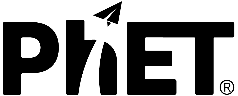 Part I – ConnectInstructions:  Assume that the Ferris Wheel makes a full circle in the space of the graph shown below.  Where is your basket in HALF of that time?  Where is it in one QUARTER of that time?  Estimate the location of your basket in as many times as possible.  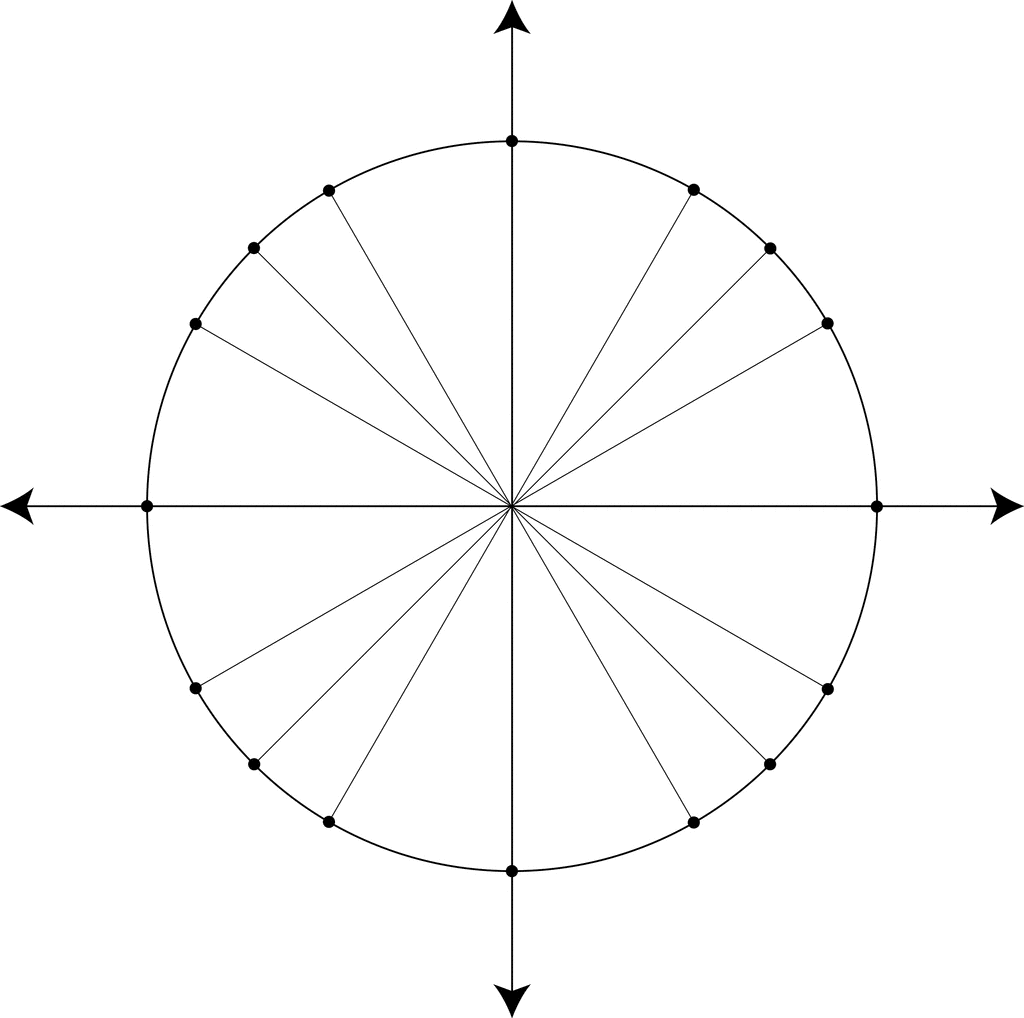 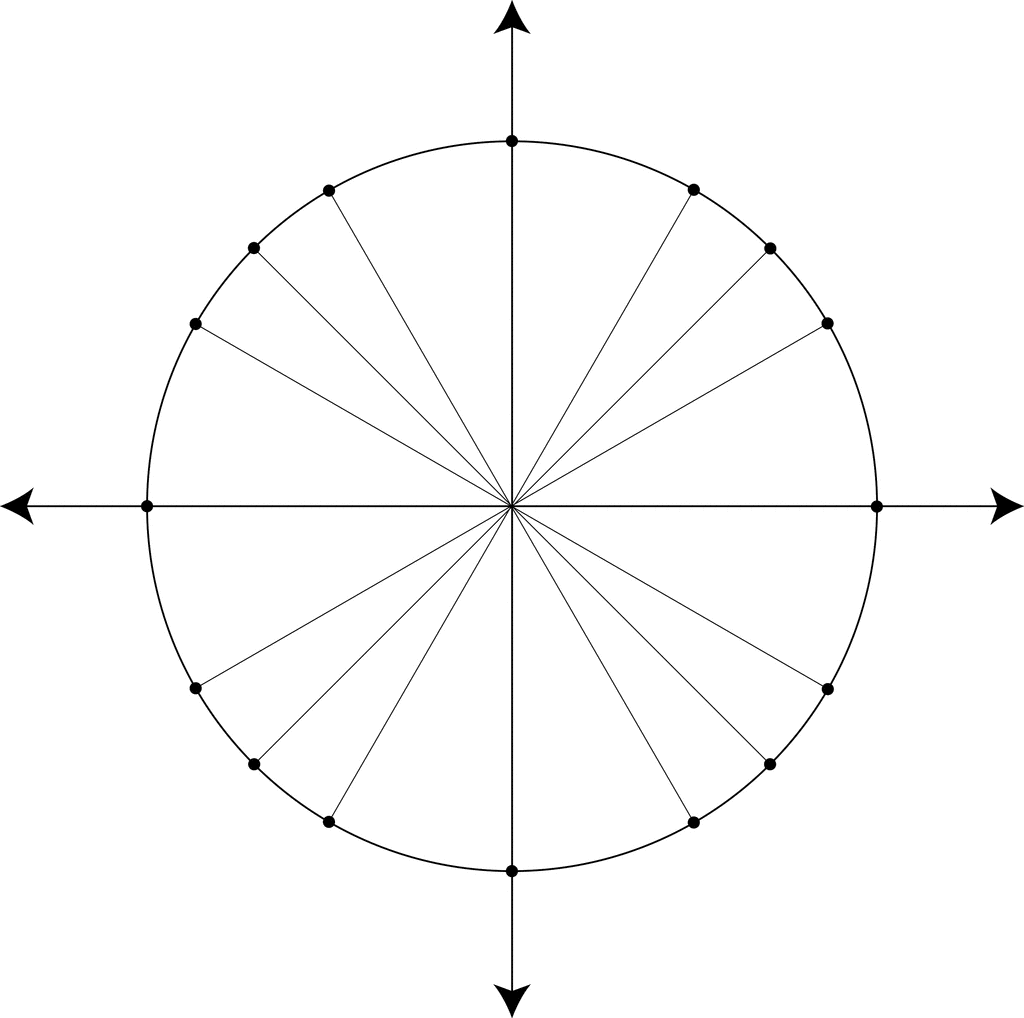 Compare your picture with another student.  Once you both agree, compare your graphs with another pair.  How should we label the axes?TRIG TOUR - Connecting the Unit Circle with a GraphPart II – ExploreExplore Trig Tour for five minutes. Try to figure out what’s going on.  What connections do you see between the circle and the graph?  Click between the SIN COS and TAN checkboxes.  How does the graph change at different points?   Which graph (Sin, Cos or Tan) most closely matches the Ferris Wheel motion?  Why?What is the unit size of each line? How do you know?How “tall” is this Ferris Wheel?  How do you know?What is the radius of this circle?  How do you know?At the end of the five minutes, you’ll be asked to share what you’ve noticed with your partner and then with the class.TRIG TOUR - Connecting the Unit Circle with a GraphPart III – Making Sense of the GraphUsing Trig Tour, answer the following questions:In which quadrant(s) will you be above the midline of the Ferris Wheel?						In which quadrant(s) will you be below the midline of the Ferris Wheel?						In which quadrant(s) would you be moving up if you were in the Ferris Wheel?					In which quadrant(s) would you be moving down if you were in the Ferris Wheel?				Click on the SIN box.If the Ferris Wheel travels around three full rotations, sketch the graph that shows your movement:Click on the COS box and notice that the graph changes.  Describe the change.Study both the sin graph and the cos graph, moving the red dot on the circle.  What values is the sin graph plotting?What values is the cos graph plotting?Using the same starting point for each graph:Graph the SIN of the angle for one full rotation0														360Graph the COS of the angle for one full rotation0														360Again, picture the Ferris Wheel.  You can move the red dot around the unit circle multiple times to model going around and around on the Ferris Wheel.  Using both the unit circle and the graph, find three angles (In DEGREES) where you would be at the highest point on the Ferris Wheel.						What is your height at this point?						Using both the unit circle and the graph, find three angles (in RADIANS) where you would be at the highest point on the Ferris WheelFind three angles (in DEGREES) where your height is ½							Find three angles (in RADIANS) where your height is (- ½) 						TRIG TOUR - Connecting the Unit Circle with a GraphPart IV – ExtendingYou’ve been asked to consider three new Ferris Wheels are being considered for the new World’s Fair, but all they gave you were the graphs of the movement.  What do you know about each of the Ferris Wheels?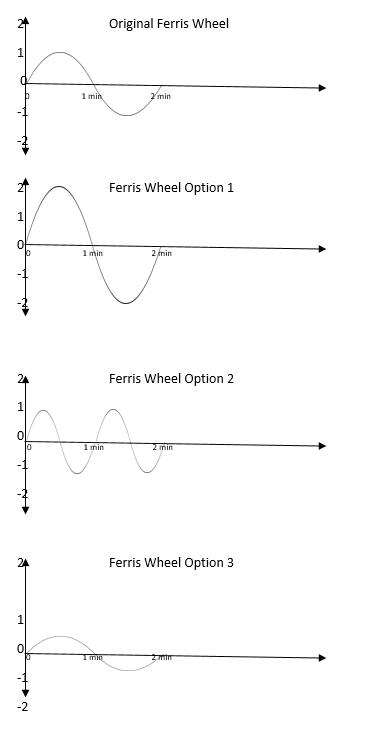 TRIG TOUR - Connecting the Unit Circle with a GraphConnecting the Unit Circle with a GraphPart I – Connect – ANSWER KEYInstructions:  Assume that the Ferris Wheel makes a full circle in the space of the graph shown below.  Where is your basket in HALF of that time?  Where is it in one QUARTER of that time?  Estimate the location of your basket in as many times as possible.  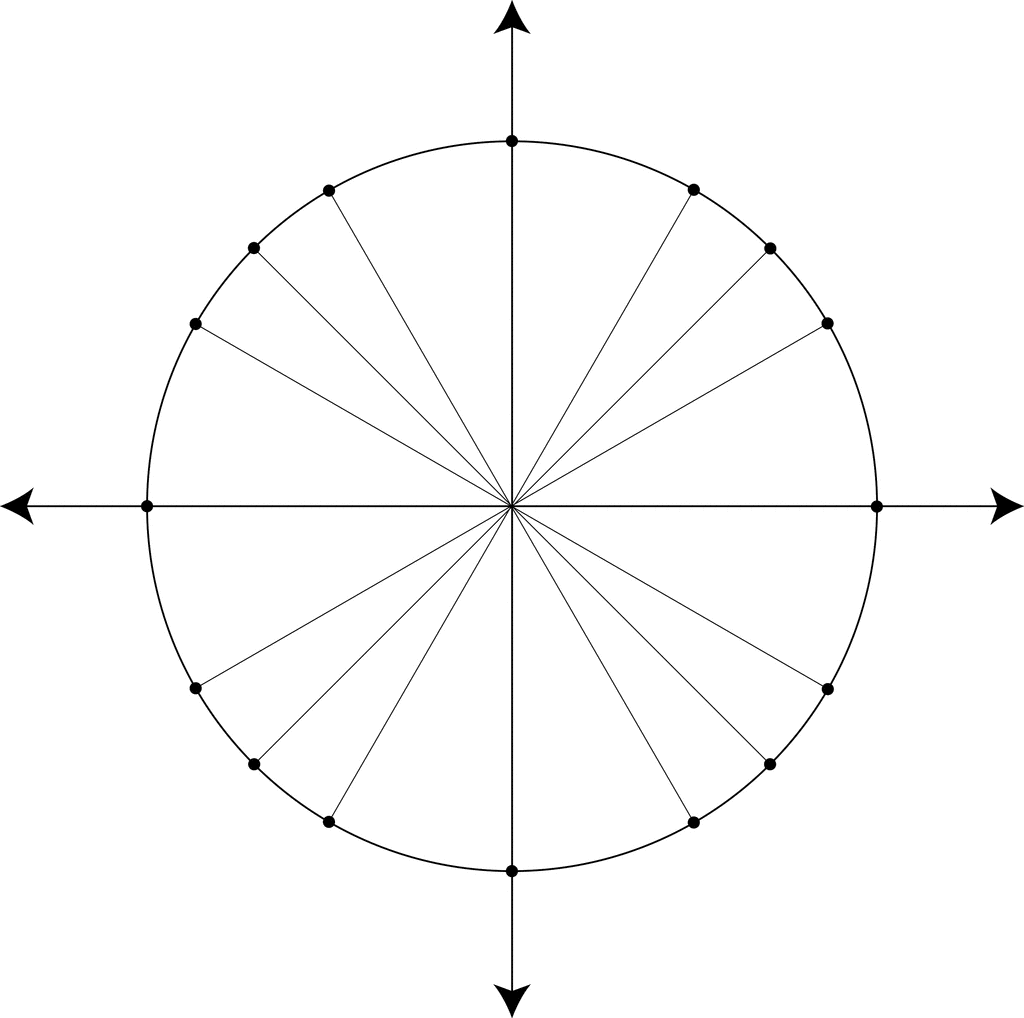 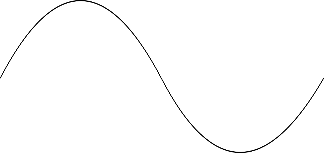 Compare your picture with another student.  Once you both agree, compare your graphs with another pair. How should we label the axes?Students will likely use the word “unit” or “height” to label the y axis.  Expect to see a variety of answers for the x-axis, including degrees, radians, or time.  If students use time, press them as to how they know how much time has passed (they don’t know, which is why we label it as degrees).    TRIG TOUR - Connecting the Unit Circle with a GraphPart II – Explore – ANSWER KEYExplore Trig Tour for five minutes. Try to figure out what’s going on.  What connections do you see between the circle and the graph?  	Possible student answers include:When I move the red dot, the red dot on the graph moves tooWhen I go up on the circle, the graph is going upWhen I move down on the circle, the graph is going down.Click between the SIN COS and TAN checkboxes.  How does the graph change at different points?   Possible student answers include:The sin/cos graphs look the same but start at different pointsThe tan graph looks very differentThe sin graph is graphing the y valuesThe cos graph is graphing the x valuesThe sin graph is graphing the sin valuesThe cos graph is graphing the  cos valuesTan graph is graphing tan valuesWhich graph (Sin, Cos or Tan) most closely matches the Ferris Wheel motion?  Why?Possible student answers include:The sin graph aligns with the movement of the ferris wheel, because it is at the high point when the basket is at the highest point, and at the lowest point when the basket is at the lowest point.What is the unit size of each line? How do you know?Possible student answers include:	Each unit is ½.  I know that because there are two boxes that together are labeled as 1.How “tall” is this Ferris Wheel?  How do you know?Possible student answers include:	The Ferris Wheel is 2 units tall (this is the diameter of the circle)What is the radius of this circle?  How do you know?Possible student answers include:	The radius is 1 unit tall  - you can see this if you turn on the labels of the circle.At the end of the five minutes, you’ll be asked to share what you’ve noticed with your partner and then with the class.TRIG TOUR - Connecting the Unit Circle with a GraphPart III – Making Sense of the GraphUsing Trig Tour, answer the following questions:In which quadrant(s) will you be above the midline of the Ferris Wheel?		I, II				In which quadrant(s) will you be below the midline of the Ferris Wheel?		III, IV			In which quadrant(s) would you be moving up if you were in the Ferris Wheel?		I, IV			In which quadrant(s) would you be moving down if you were in the Ferris Wheel?		II, III		Click on the SIN box.If the Ferris Wheel travels around three full rotations, sketch the graph that shows your movement:Click on the COS box and notice that the graph changes.  Describe the change.	Possible student answers:		The graph is like the sin graph in its shape		The graph is shifted from the sin graph (depending on how students look at it, they may see it shifted either right or left)Study both the sin graph and the cos graph, moving the red dot on the circle.  What values is the sin graph plotting?	Possible student answers:	It is graphing the y values of the points on the circle (or the sin of each possible triangle)What values is the cos graph plotting?	Possible student answers:	It is graphing the x values of the points on the circle (or the cos of each possible triangle)Using the same starting point for each graph:Graph the SIN of the angle for one full rotation0														360Graph the COS of the angle for one full rotation0														360Again, picture the Ferris Wheel.  You can move the red dot around the unit circle multiple times to model going around and around on the Ferris Wheel.  Using both the unit circle and the graph, find three angles (in DEGREES) where you would be at the highest point on the Ferris Wheel.	90		  450		540	What is your height at this point?		1 unit				Using both the unit circle and the graph, find three angles (in RADIANS) where you would be at the highest point on the Ferris Wheel.				Find three angles (in DEGREES) where your height is ½		45		  135		405	Find three angles (in RADIANS) where your height is (- ½) 			TRIG TOUR - Connecting the Unit Circle with a GraphPart IV – ExtendingYou’ve been asked to consider three new Ferris Wheels are being considered for the new World’s Fair, but all they gave you were the graphs of the movement.  What do you know about each of the Ferris Wheels?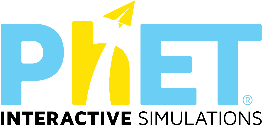 Trig Tour - Connecting the Unit Circle with a GraphPRE-PLANNINGPRIOR KNOWLEDGE	PRIOR KNOWLEDGE	PRE-PLANNINGKnow the trigonometric functions of Sine, Cosine and TangentUse Pythagorean Theorem to find the missing side of a right triangleGraph on a Cartesian coordinate systemKnow the trigonometric functions of Sine, Cosine and TangentUse Pythagorean Theorem to find the missing side of a right triangleGraph on a Cartesian coordinate systemPRE-PLANNINGLEARNING GOALS	LEARNING GOALS	PRE-PLANNINGEasily translate between multiple representations of trig functions: as sides of a right triangle inscribed in a unit circle, graph of the function vs. angle, and numerical values of function.Deduce the sign (+, -, 0) of trig function for any given angle without a calculator using the unit circle concept. Easily translate between multiple representations of trig functions: as sides of a right triangle inscribed in a unit circle, graph of the function vs. angle, and numerical values of function.Deduce the sign (+, -, 0) of trig function for any given angle without a calculator using the unit circle concept. PRE-PLANNINGCommon Core StandardsCommon Core PracticesPRE-PLANNINGCCSS.Math.Content.HSF.TF.A.4
(+) Use the unit circle to explain symmetry (odd and even) and periodicity of trigonometric functions.CCSS.Math.Content.HSF.TF.A.2
Explain how the unit circle in the coordinate plane enables the extension of trigonometric functions to all real numbers, interpreted as radian measures of angles traversed counterclockwise around the unit circle.2. Reason abstractly and quantitatively7. Look for and make use of structurePRE-PLANNINGMATERIALS	MATERIALS	PRE-PLANNINGPhET Trig Tour simulation: http://phet.colorado.edu/sims/html/trig-tour/latest/trig-tour_en.htmlLaptop/Chromebook/tablet for each student or pairSeating chart that allows for occasional pairings of students. “Trig Tour - Connecting the Unit Circle with a Graph” Activity Sheet for each student (see below)PhET Trig Tour simulation: http://phet.colorado.edu/sims/html/trig-tour/latest/trig-tour_en.htmlLaptop/Chromebook/tablet for each student or pairSeating chart that allows for occasional pairings of students. “Trig Tour - Connecting the Unit Circle with a Graph” Activity Sheet for each student (see below)LESSON CYCLEDevelop a context	8 minutesDevelop a context	8 minutesLESSON CYCLEAsk students who has been on a Ferris Wheel.  Keep in mind that for some students, this may not be a shared experience.  Have students talk in pairs about their experience on a Ferris Wheel and the motion of the Ferris Wheel.  You may also choose to show a brief video about Ferris Wheels such as the one found here:https://www.youtube.com/watch?v=StPKfNXK3N0Provide students with Part I of the handout.  Tell the students they will be on the Ferris Wheel in the cross-hatched bucket.  Ask students to work first independently, and later in pairs, to graph their height as they ride the Ferris Wheel.  Have students share their completed graphs and justify their strategy as to how they graphed the points.  Ask students who has been on a Ferris Wheel.  Keep in mind that for some students, this may not be a shared experience.  Have students talk in pairs about their experience on a Ferris Wheel and the motion of the Ferris Wheel.  You may also choose to show a brief video about Ferris Wheels such as the one found here:https://www.youtube.com/watch?v=StPKfNXK3N0Provide students with Part I of the handout.  Tell the students they will be on the Ferris Wheel in the cross-hatched bucket.  Ask students to work first independently, and later in pairs, to graph their height as they ride the Ferris Wheel.  Have students share their completed graphs and justify their strategy as to how they graphed the points.  LESSON CYCLEExplore the simulation	5 minutesExplore the simulation	5 minutesLESSON CYCLEAsk the students to access the Phet Trig Tours Simulation here:http://phet.colorado.edu/sims/html/trig-tour/latest/trig-tour_en.htmlAllow students 5 minutes to explore the sim.  You can provide the PART II – EXPLORE handout to students to complete, or use that handout as questions to ask students as you walk around.As a whole class, provide students with time to share what they learned about the sim, especially pointing out features of the sim’s controls, and making connections between the unit circle and the graph.Ask the students to access the Phet Trig Tours Simulation here:http://phet.colorado.edu/sims/html/trig-tour/latest/trig-tour_en.htmlAllow students 5 minutes to explore the sim.  You can provide the PART II – EXPLORE handout to students to complete, or use that handout as questions to ask students as you walk around.As a whole class, provide students with time to share what they learned about the sim, especially pointing out features of the sim’s controls, and making connections between the unit circle and the graph.LESSON CYCLEMaking Sense of the Graph	10-15 minutesMaking Sense of the Graph	10-15 minutesLESSON CYCLEPass out the worksheet PART III to the students.  Have the students work independently or in pairs to answer the questions.Circulate the room to be available for student questions and to ask probing/pushing questions. If a student is struggling with the task, it can help to probe for more information. What do you see on the unit circle?Where is that same point on the graph?Where can you see how many degrees you have traveled?BE SURE:To check to see that students have the same starting point when comparing the sin and cos graphs.Pass out the worksheet PART III to the students.  Have the students work independently or in pairs to answer the questions.Circulate the room to be available for student questions and to ask probing/pushing questions. If a student is struggling with the task, it can help to probe for more information. What do you see on the unit circle?Where is that same point on the graph?Where can you see how many degrees you have traveled?BE SURE:To check to see that students have the same starting point when comparing the sin and cos graphs.LESSON CYCLEDiscussion	10 minutesDiscussion	10 minutesLESSON CYCLEBring the class together for a whole-class discussion.Remind students to close their laptops or turn around so that the sim does not distract them from listening. Use an established teaching strategy such as popcorn discussion (one student answers, calls on the next student to talk), think-pair-share (pose question, allow time to think, turn and talk to partner), or group discussions (print out questions and have groups talk to each other and write down consensus to share aloud with class). Sample questions include: How does that graph mimic the movement of the Ferris Wheel?Why does the graph continue to move up and down?What are the differences between the sin and cos graph?  What caused these differences?When will the Ferris Wheel basket be at a height of 1/2?  (Look for many answers – then give students time to think through a possible rule)When will the Ferris Wheel basket be at a height of -1/2?  (Look for many answers – then give students time to think through a possible rule for radians)Bring the class together for a whole-class discussion.Remind students to close their laptops or turn around so that the sim does not distract them from listening. Use an established teaching strategy such as popcorn discussion (one student answers, calls on the next student to talk), think-pair-share (pose question, allow time to think, turn and talk to partner), or group discussions (print out questions and have groups talk to each other and write down consensus to share aloud with class). Sample questions include: How does that graph mimic the movement of the Ferris Wheel?Why does the graph continue to move up and down?What are the differences between the sin and cos graph?  What caused these differences?When will the Ferris Wheel basket be at a height of 1/2?  (Look for many answers – then give students time to think through a possible rule)When will the Ferris Wheel basket be at a height of -1/2?  (Look for many answers – then give students time to think through a possible rule for radians)LESSON CYCLEExtend	10 minutesExtend	10 minutesLESSON CYCLEPass out the worksheet PART IV to the students.  Have the students work independently or in pairs to answer the questions.Circulate the room to be available for student questions and to ask probing/pushing questions. If a student is struggling with the task, it can help to probe for more information. What is different on each graph?How would you see this difference on a Ferris Wheel?What do you know about the height of the wheel?What do you know about how fast it is traveling?Pass out the worksheet PART IV to the students.  Have the students work independently or in pairs to answer the questions.Circulate the room to be available for student questions and to ask probing/pushing questions. If a student is struggling with the task, it can help to probe for more information. What is different on each graph?How would you see this difference on a Ferris Wheel?What do you know about the height of the wheel?What do you know about how fast it is traveling?Wrap Up	5 minutesWrap Up	5 minutesBring the class together for a final whole-class discussion.Remind students to close their laptops or turn around so that the sim does not distract them from listening. Use an established teaching strategy such as popcorn discussion (one student answers, calls on the next student to talk), think-pair-share (pose question, allow time to think, turn and talk to partner), or group discussions (print out questions and have groups talk to each other and write down consensus to share aloud with class). Sample questions include: How does that graph mimic the movement of the Ferris Wheel?What differences did you notice?Which Ferris Wheel was largest? Smallest? Fastest?Bring the class together for a final whole-class discussion.Remind students to close their laptops or turn around so that the sim does not distract them from listening. Use an established teaching strategy such as popcorn discussion (one student answers, calls on the next student to talk), think-pair-share (pose question, allow time to think, turn and talk to partner), or group discussions (print out questions and have groups talk to each other and write down consensus to share aloud with class). Sample questions include: How does that graph mimic the movement of the Ferris Wheel?What differences did you notice?Which Ferris Wheel was largest? Smallest? Fastest?